instructivo para la solicitud de seguros de accidentes personalesLa autoridad a cargo del área requirente (Secretaría o Subsecretaría, Dirección de Departamento Docente o de Maestría, etc.) deberá dirigir un correo electrónico a seguros@de.fcen.uba.ar a fin de solicitar la emisión de pólizas.El correo comentado en el apartado anterior deberá incluir el archivo disponible en este enlace correctamente completado (la ausencia de esta información imposibilitará el trámite del seguro correspondiente).Apellido y nombre: Deberá completarse en mayúsculas con un espacio separándolos y la nómina deberá estar ordenada alfabéticamente.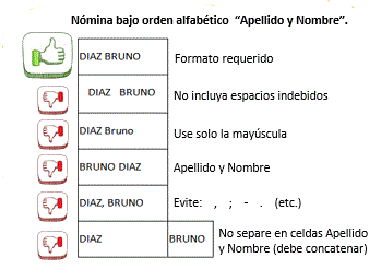 DNI: Indicarlo sin puntos ni separador de miles. En caso de ser extranjero podrán informarlo indicando delante del número la sigla PAS (pasaporte) o CI EXT (cédula de identidad extranjera).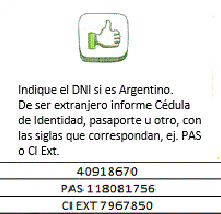 Fechas: Ingresarlas en formato DD/MM/AAAA, es decir, dos días para el día, dos para el mes y cuatro para el año.  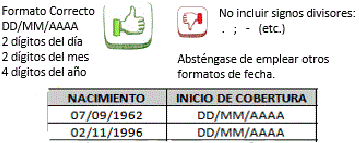 Cláusula de no repetición (en caso de requerirlo): Deberá incluir el CUIT y la Razón social.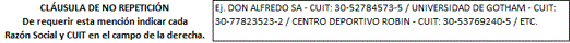 Se recuerda que en caso de que la actividad a asegurar incluya agentes de la Facultad, estos deberán informar la situación al sector de Recursos Humanos de la Dirección de Personal (rrhh@de.fcen.uba.ar) a fin de que dicho sector notifique a la Aseguradora de Riesgos del Trabajo (ART) contratada por la Universidad de Buenos Aires.Si además de los datos que constan en la planilla se solicitan cláusulas adicionales en la cobertura, deberá aclararse esta situación en el cuerpo del correo electrónico dirigido a seguros@de.fcen.uba.ar.LOS TRÁMITES PARA LA EMISIÓN DE PÓLIZAS DEBERÁN SER INICIADOS CON AL MENOSUN MES DE ANTELACIÓNRESPECTO DE LA FECHA DE ALTA A SOLICITAR